**This is the preprint version submitted by the authors. See here for final version: https://www.sciencedirect.com/science/article/pii/S2352250X20301858 Citation: Van Cappellen, P., Edwards, M., & Fredrickson, B. L. (in press). Upward spirals of positive emotions and religious behaviors. Current Opinion in Psychology.Upward spirals of positive emotions and religious behaviorsPatty Van Cappellen,a Megan E. Edwards,a & Barbara L. FredricksonbaSocial Science Research Institute, Duke University, Durham NC, USAbDepartment of Psychology and Neuroscience, University of North Carolina, Chapel Hill NC, USAAuthor’s Note:Corresponding Author: Correspondence concerning this article should be addresses to Dr. Patty Van Cappellen, Duke University, Social Science Research Institute, Box 90420, Durham, NC, 27707-0420. E-mail: patty.vancappellen@duke.eduAbstractPositive emotions feel good and build psychological, social, and biological resources (Broaden-and-Build Theory, Fredrickson, 1998, 2013). People who identify as religious or spiritual value them and report feeling them frequently. They are also prevalent in religious and spiritual practices, such as prayer, meditation, and collective worship. We review the literature on the reciprocal relationship between positive emotions and religion/spirituality and identify individual differences predicting greater positive emotions derived from engaging in religious practices. We suggest that beyond building religious/spiritual people’s well-being, positive emotions play a role in sustaining otherwise costly religious behaviors. We integrate our review in the proposed Upward Spiral Theory of Sustained Religious Practice. Keywords: positive psychology, positive affect, religious practice, spirituality Upward spirals of positive emotions and religious behaviorsPositive emotions (PEs) are ubiquitous in religious practices and religious experiences. Research on the topic, however, is scant but growing. In the present contribution we pursue two aims: to review the available scientific research on the reciprocal relationship between PEs and religion/spirituality and to propose a new integration of such research in the form of the Upward Spiral Theory of Sustained Religious Practice. In doing so, we update — and extend to the religious domain — our previous theory and research on the unique functions of PEs for sustained engagement in positive health behaviors that we articulated in the Upward Spiral Theory of Lifestyle Change [1,2]. Religious/Spiritual Practices and Positive EmotionsPEs such as joy, love, gratitude, admiration and awe, are labeled positive because they are generally pleasant states. Beyond feeling good, PE can also be good for us.  Many PEs broaden people’s momentary thought-action repertoires, enabling them to think and act in creative ways [3]. With the repetition over time of these moments of expanded awareness, PEs function to build psychological (e.g., resilience), social (e.g., good quality relationships), and biological (e.g., reduced illness symptoms) resources for survival [1,4]. While this review focuses on PE, we do not intend to suggest that negative emotions are absent, inappropriate, or useless when arising from religious and spiritual pursuits [5,6].Religious/spiritual practices represent means through which people can experience various PEs, especially transcendent emotions such as awe or admiration that are elicited by witnessing the greater good or beauty, and do not directly contribute to self-interest [7-9]. Broadly, religion/spirituality is related to more positive affect [see for a review 10] and to happiness [11-13]. For example, daily experiences of spirituality are positively related to happiness [14,15] and to feelings of gratitude [16,17]. Religiosity is also related to a greater desire for PEs that strengthen religious beliefs (awe, gratitude, but not pride) [18]. Research further shows that the relationships between religion and PEs are reciprocal. Not only does inducing religious salience increase feelings of love [19], but, comparatively, inducing PEs of awe, admiration, and elevation, leads to greater self-reported religiosity and spirituality [20-22].  Specifically, individual religious/spiritual practices and behaviors, such as prayer or meditation, have been shown to promote the experience of PEs. We discuss here meditation because although sometimes practiced in secular context and by secular people, it a) shares similar psychological ingredients as prayer (quiet contemplation, focusing inward on the self as well as feeling love and care and extending that love to others) and b) is frequently practiced by people who identify as religious and spiritual [23]. Across multiple studies, prayer frequency was associated with gratitude, and engaging in prayer increased feelings of gratitude across time [24]. Moreover, engaging in formal and even informal (quick shift of awareness during the flow of daily activities) meditation practices has also been found to increase daily experiences of PEs [25,26].Similarly, participating in collective practices, such as attending a place of worship, generates PEs such as happiness [13], gratitude [27] and awe [28]. Additionally, features of religious collective practices, such as music and synchronic behaviors, can evoke and amplify PEs [29,30]. More research is needed to better understand the particular flavor and function of positive emotions elicited in religious vs. spiritual pursuits and associated with each of the practices discussed here. Although discussed together for the sake of this review, we believe religion differs from spirituality in at least two ways that may have implications for positive emotions: 1) religion implies institutionally defined sets of beliefs and practices, which contrast with spirituality’s individualized approach. This difference probably has implications for the kinds of emotions that are valued and would lead to greater homogeneity in emotional experiences among people who are affiliated with one particular religious tradition. For example, evidence from multiple sources suggest that Christianity value more high arousal positive emotions and less low arousal positive emotions than Buddhism [31]. More research is needed to know if these differences in the emotions people ideally want to feel generate related specific emotions associated with particular religious and spiritual practices. 2) religion involves more collective practices compared to spirituality’s more individual practices. Research in cultural psychology informs us that collectivism translates into an interdependent model of the self, where one is fundamentally connected to others and concerned about how their emotions might affect others, whereas individualism translates into an independent model of the self, where one is distinct from others and emotional expression not influenced by the group  [32]. This has further implications for the kind and intensity of positive emotions one may feel as well as for differential functions of emotions (e.g., to connect with others or with the self). We note that in filling this gap in research, one may want to also address another limitation of the available research: its reliance on self-report measures of both frequency of positive emotions and of frequency of religious/spiritual behaviors. This limitation is of particular concern given that people who are religious also tend to respond to questionnaires in socially desirable ways [33] (see also paper X in this special issue), which can include the over-reporting of positive emotions.Upward Spiral Theory of Sustained Religious PracticeThe summarized research above is well known to psychologists of religion. But why do these PEs matter in the context of religious/spiritual practices? In general, much research shows that PEs promote well-being [34,35] and a few studies show that they represent one mechanism explaining the relationship between religion/spirituality and well-being [36-38]. Specifically, growing evidence indicates that feeling PEs, and especially self-transcendent emotions, within a religious context partially explains this relationship [27,28,39,40], see also paper X in this special issue. In addition, why do people persist in their religious/spiritual practices despite obstacles such as time scarcity or geographic relocation [41]? We propose that PEs experienced during religious/spiritual practices function to build long term adherence to these behaviors. To describe these processes we build upon the Upward Spiral Theory of Lifestyle Change, which describes the maintenance of positive health behaviors such as exercising and healthy eating. Applied to the religion domain, this theory is expanded in at least two directions. First, the range and quality of positive affect is greater for religious/spiritual behaviors. It ranges from everyday gratitude when praying to intense feelings of awe during mystical experiences. Many of the positive emotions experienced in the context of religion are considered self-transcendent, pulling people out of themselves. These emotions may also take on a particular flavor, because they are connected to the sacred. Indeed, they can become sacralized (or sanctified) as defined by acquiring divine or transcendent quality and significance [42]. In addition, researchers have suggested that what is considered sacred becomes salient, more powerful, and significant in people’s lives, and further drives engagement in situations promoting this sacredness [43]. Therefore, the inner loop of the model may be even stronger in the context of religious and spiritual behaviors because sacralized positive emotions might be more potent than their secular version in driving engagement. Second, to the difference with exercising for example, religious/spiritual behaviors are adopted within a broader meaning system that colors every aspect of one’s life. Therefore, over time, the experience of positive emotions during religious/spiritual behaviors may well become intimately connected with this broader meaning system and any positive cues can become imbued with sacredness (i.e., sacralizing or sanctifying the environment). This provides new opportunities to experience positive emotions connected to religion/spirituality, thereby adding a new path to the inner and outer loop (see Figure 1, far right box). 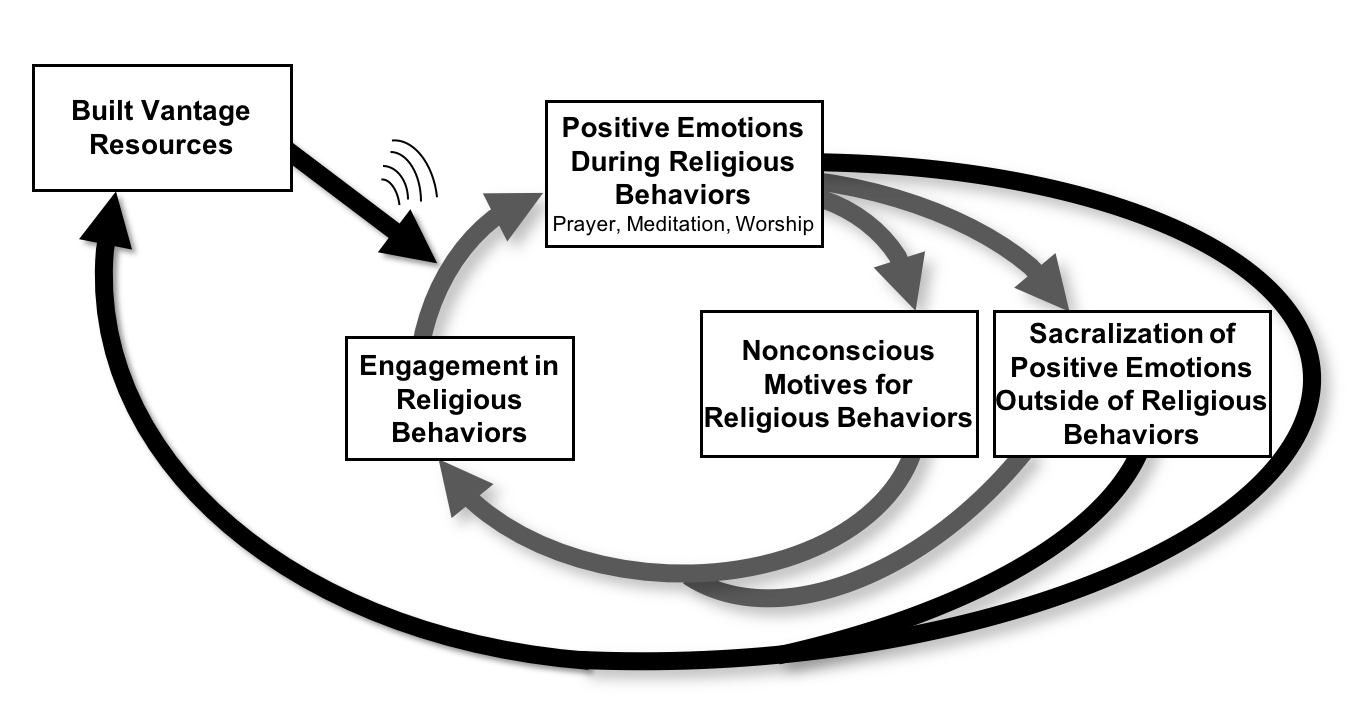 Figure 1. Upward Spiral Theory of Sustained Religious Practice As unpacked below, we suggest that when positive emotions are experienced while worshipping, praying, or meditating, they function as a motivational factor to continue the practice. This maintenance process is mediated by nonconscious motives to repeat the behavior: behavior-related cues in the environment become more salient. This process is reflected in the inner loop of the model (Figure 1). Then, as these behaviors, and the concurrent experience of PEs, are repeated, psychological, social, and biological resources are built. Importantly, we argue that these built resources will over time allow an even greater enjoyment of the activity. Therefore, we call these endogenous factors “vantage resources” following Pluess and Belsky [44]. This process is reflected in the outer loop of the model (Figure 1). The inner loop: PEs predict further engagement through nonconscious motivesThe inner loop states that PEs experienced during a behavior promote further engagement in that behavior. In the Upward Spiral Theory of Lifestyle Change we review research demonstrating that positive emotions experienced during positive health behaviors, such as exercising, predict future maintenance of these behaviors [2,45]. When behaviors are pleasant, we can make conscious decisions to repeat them. Yet, conscious decision making and willpower, even for pleasant behaviors, are sometimes not enough to drive actual behavioral engagement (e.g., I haven’t meditated today even though I know it makes me feel good). A vast literature has shown the importance of nonconscious motives in driving behavior [46,47] and, interestingly, positive emotions also set this process in motion. This is certainly true for behaviors outside the religious/spiritual context. Across multiple studies, associating positive affect with primed behavioral goals increased both one’s want to pursue these goals as well as one’s effort to work harder towards attaining these goals [48,49]. Therefore, the inner loop further suggests that positive emotions play a key role in the nonconscious processes that support behavioral maintenance.As we discussed above, religious/spiritual practices can also be accompanied by positive emotions, particularly those that are self-transcendent. In turn, multiple experimental studies have found that self-transcendent PEs promote religious and spiritual beliefs [20,21,50], which may well prompt people to engage in relevant activities. Along those lines, Van Cappellen and Saroglou [21] found that when highly religious/spiritual people experienced awe, a self-transcendent emotion, they showed an enhanced willingness to visit a sacred place (in comparison to an equally attractive but hedonic place). Similarly, Corcoran [51] found that experiencing emotional excitement during religious services predicted greater engagement in volunteering for the congregation. Among novice meditators, those who experience high PEs during their first meditation session are more likely to be still meditating three weeks [52] to 15 months later [53]. The extent to which people experienced PEs when introduced to meditation was the sole psychological predictor of keeping meditation as a regular habit more than a year later [53]. Research on prayer is more limited, but we note one correlational study showing that more frequent expressions of praise and gratitude to God are associated with more frequent worship participation [54]. The inner loop further clarifies one mechanism through which religious/spiritual behaviors that are enjoyed may be repeated: because the behavior itself is accompanied by PEs, its cues are also imbued with positivity, and as a consequence, become attention-grabbing, facilitating the repetition of the behavior. Rice and Fredrickson [55] have studied such nonconscious motives by measuring the presence of positive spontaneous thoughts: pleasant thoughts related to the activity that spontaneously pop into one’s mind. Across multiple correlational and experimental studies, activities that were enjoyed produced more frequent positive spontaneous thoughts about that activity, which led to future engagement in that activity [55,56]. We suspect, although this awaits direct testing, that positive spontaneous thoughts mediate the relationship between liking a religious activity in the past, and wanting to engage in it in the future. The outer loop: Increasing enjoyment of behavior built through vantage resources Below we review the research on a) vantage resources or individual differences (biological, social, psychological) that allow individuals to experience even more PEs during religious/spiritual behaviors, and b) how, for some resources, religious/spiritual behaviors, through the experience of PEs, build such vantage resources, thereby creating the potential for upward spirals. Biological Resources.A review of 34 recent empirical studies on psychedelic drugs (e.g. psilocybin, LSD) provide support for their role in creating mystical-type experiences accompanied by intense positive emotions, deep feeling of meaning, sacredness, and interconnectedness [57] and lasting self-report changes in spirituality corroborated by peer-ratings [58]. However, in the one study measuring future engagement in spiritual practices, psylocibin did not induce change [59]. Oxytocin and cardiac vagal tone (CVT) are two other biological vantage resource identified for their role in amplifying the positive emotions people experience during meditation.  Oxytocin is studied by psychologists for its relationship with social bonding [60]. In one experimental study, intranasal administration of oxytocin (versus a placebo) in males modestly increased self-reported spirituality (controlling for religious status) and critically, this led to greater PEs experienced during a first-time guided meditation [61]. CVT refers to the function of the vagus nerve, a key component of the parasympathetic nervous system, that signals rest, digest, and connect [62]. In a longitudinal field experiment, baseline participants’ high-frequency heart rate variability (HF-HRV) at rest, an index of CVT, amplified the PEs (measured daily during a six-week workshop on loving-kindness meditation) that stemmed from meditation [63]. In turn, PEs and the practice of meditation itself may increase oxytocin levels and CVT, setting the stage for upward spiral dynamics. Watching a moral elevation video increased lactation in breastfeeding mothers, a process attributed to the secretion of oxytocin [64]. Additionally, one study found that a mindfulness intervention (vs. control) increased salivary oxytocin [65]. Finally, in the same study cited above, HF-HRV improved from baseline to nine weeks later to the extent that participants’ meditation practice evoked positive affect and positive social connections [63].Social Resources. Positive emotions experienced during collective religious/spiritual practices particularly may be amplified through social resources such as feelings of unity and shared identity. Durkheim [66] discussed the process of “collective effervescence” to describe the amplification of emotions when experienced in unison in a group event. More recently, Fredrickson [67] discussed “positivity resonance,” an experience stemming from shared positive affect, mutual care and concern, and biobehavioral synchrony and that feeds bonding and commitments to others. Although more research is needed in the context of religious rituals, one study on pilgrims attending a Hindu festival provides evidence that feelings of a shared social identity during this collective religious event amplified the positivity of the emotions experienced [68]. In turn, these feelings of connectedness and unity are developed through the direct experience of PEs [69] and of other features of the ritual, such as synchrony [70] or emotional expressiveness [40]. Positive attitudes toward God, such as trusting God or feeling loved and supported by God, have also been found to correlate with religiosity and religious participation [71]. Logically, having a positive relationship with God allows greater enjoyment of actions that are directed toward him. On the flip side, having negative attitudes toward God, such as anger toward God, has been found to relate to more distress [72]. In addition, such a positive relationship is probably also built through communicating with God. Specifically, if prayer is accompanied by the disclosure and feelings of PEs, relationship research suggests that this should lead to greater closeness and relationship well-being [73]. Future research should test whether prayers focused on praise and thanksgiving are particularly apt at building a good quality relationship with God. Psychological Resources.Well-being is a malleable psychological resources that provides the ability to enjoy pleasant events more. In a longitudinal study using the day reconstruction method, participants categorized as flourishers (i.e., with optimal levels of well-being) showed greater PE reactivity, compared to non-flourishers or depressed participants, to spiritual activities such as prayer, worshipping, and meditating. This boost, in turn, led to greater mindfulness, a cognitive resource, which subsequently predicted positive changes in flourishing [74].  Other correlational research shows indeed that PEs experienced during church attendance and measured daily during a meditation workshop explained the relationship between religiosity/spirituality and psychological well-being  [39]. Similarly, greater church attendance was found to lead to greater awe of God, and being in awe of God [28] was indirectly related with greater life satisfaction through greater feelings of connectedness. In a longitudinal study, church attendance led to increases in gratitude, which over time, lowered depressive symptoms [27].  A sense of sacredness can be an attribute assigned to an affective experience.  Multiple studies have shown that attributions to God/the divine are more likely to be made when the situation has positive (rather than negative) attributions [75-77]. Other studies, using ecological momentary assessment, showed that participants’ religiosity was related to a greater tendency to attribute meaning and significance to everyday events, which in turn led to greater experience of relevant positive emotions [36-38]. An interesting area for future research may be the study of the tendency to imbue events, especially positive ones, with sacredness and significance. This individual difference, probably reinforced over time through the learned association between positive emotions and religion, may represent a resource predicting salience and significance of the positive emotions experienced during religious/spiritual behaviors. In sum, although there is ample room for future research, some evidence suggests possible upward spirals between PEs and religious/spiritual behaviors through biological, social, and psychological vantage resources. Each resource warrants further research specifically in the context of religious/spiritual practices such as private prayer and collective worship. Conclusion	In conclusion, growing evidence suggest that PEs are valued and experienced at a greater frequency by people who identify as religious and spiritual. The very practices these people engage in (prayer, meditation, worship) cultivate opportunities to experience such emotions. In turn, these emotions have been found to promote spiritual beliefs and psychological well-being. In addition, we presented a theory, and relevant empirical support, that highlights the mechanisms through which PEs experienced during religious/spiritual practices build long term adherence of these behaviors, the Upward Spiral Theory of Sustained Religious Practice. References1. Fredrickson BL: Positive emotions broaden and build. Advances in Experimental Social Psychology 2013, 47:1-53.2. Van Cappellen P, Rice EL, Catalino LI, Fredrickson BL: Positive affective processes underlie positive health behaviour change. Psychology & Health 2018, 1:77-97.3. Fredrickson BL: The role of positive emotions in positive psychology: the Broaden-and-Build Theory of positive emotions. American Psychologist 2001, 56:218-226.4. Fredrickson BL: What good are positive emotions? Review of General Psychology 1998, 2:300-319.5. Burris CT, Petrican R: Religion, negative emotions, and regulation. In Religion, personality, and social behavior. Edited by Saroglou V. Psychology Press; 2014:96-122.6. Corrigan J (Ed): The Oxford handbook of religion and emotion Oxford University Press; 2008.7. Haidt J: The moral emotions. In Handbook of Affective Sciences. Edited by Davidson RJ, Scherer KR, Goldsmith HH. Oxford University Press; 2003:852-870.8. Algoe SB, Haidt J: Witnessing excellence in action: The ‘other-praising’emotions of elevation, gratitude, and admiration. The Journal of Positive Psychology 2009, 4:105-127.9. Van Cappellen P: Rethinking self-transcendent positive emotions and religion: Insights from psychological and biblical research. Psychology of Religion and Spirituality 2017, 9:254-263.10. Smith BW, Ortiz JA, Wiggins KT, Bernard JF, Dalen J: Spirituality, resilience, and positive emotions. In The Oxford handbook of psychology and spirituality. Edited by Miller LJ. Oxford University Press; 2012:437-454.11. Myers DG: Religious Engagement and Living Well. The Social Psychology of Living Well 2018.12. Myers DG: The funds, friends, and faith of happy people. American Psychologist 2000, 55:56.13. Stark R, Maier J: Faith and happiness. Review of Religious Research 2008:120-125.14. Ellison CG, Fan D: Daily spiritual experiences and psychological well-being among US adults. Social Indicators Research 2008, 88:247-271.15. Maselko J, Kubzansky LD: Gender differences in religious practices, spiritual experiences and health: Results from the US general social survey. Social Science & Medicine 2006, 62:2848-2860.16. Emmons RA, Kneetzel TT: Giving thanks: Spiritual and religious correlates of gratitude. Journal of Psychology and Christianity 2005, 24:140-148.17. McCullough ME, Emmons RA, Tsang J-A: The grateful disposition: a conceptual and empirical topography. Journal of Personality and Social Psychology 2002, 82:112-127.18. Vishkin A, Schwartz SH, Ben-Nun Bloom P, Solak N, Tamir M: Religiosity and desired emotions: Belief maintenance or prosocial facilitation? Personality and Social Psychology Bulletin 2020, 46:1090-1106.19. Kim-Prieto C, Diener E: Religion as a source of variation in the experience of positive and negative emotions. The Journal of Positive Psychology 2009, 4:447-460.20. Saroglou V, Buxant C, Tilquin J: Positive emotions as leading to religion and spirituality. The Journal of Positive Psychology 2008, 3:165-173.21. Van Cappellen P, Saroglou V: Awe activates religious and spiritual feelings and behavioral intentions. Psychology of Religion and Spirituality 2012, 4:223-236.22. Valdesolo P, Graham J: Awe, uncertainty, and agency detection. Psychological Science 2014, 25:170-178.23. Masci D, Hackett C: Meditation is common across many religious groups in the U.S. Pew Research Center. Retrieved from: http://pewrsr.ch/2lHc0HC. 2018.24. Lambert NM, Fincham FD, Braithwaite SR, Graham SM, Beach SRH: Can prayer increase gratitude? Psychology of Religion and Spirituality 2009, 1:139-149.25. Fredrickson BL, Arizmendi C, Van Cappellen P, Firestine AM, Brantley MM, Kim SL, Brantley J, Salzberg S: Do Contemplative Moments Matter? Effects of Informal Meditation on Emotions and Perceived Social Integration. Mindfulness 2019.26. Fredrickson BL, Boulton AJ, Firestine AM, Van Cappellen P, Algoe SB, Brantley MM, Kim SL, Brantley J, Salzberg S: Positive emotion correlates of meditation practice: A comparison of mindfulness meditation and loving-kindness meditation. Mindfulness 2017, 8:1623-1633.27. Krause N: Religious involvement, gratitude, and change in depressive symptoms over time. International Journal for the Psychology of Religion 2009, 19:155-172.28. Krause N, Hayward RD: Assessing whether practical wisdom and awe of God are associated with life satisfaction. Psychology of Religion and Spirituality 2015, 7:51-59.29. Van Cappellen P, Rimé B: Positive emotions and self-transcendence. In Religion, personality, and social behavior. Edited by Saroglou V. Psychology Press; 2014:123-145.30. Tschacher W, Rees GM, Ramseyer FJFip: Nonverbal synchrony and affect in dyadic interactions. Frontiers in Psychology 2014, 5:1323.31. Tsai JL, Knutson B, Fung HH: Cultural variation in affect valuation. Journal of personality and social psychology 2006, 90:288.32. Markus HR, Kitayama S: Culture and the self: Implications for cognition, emotion, and motivation. Psychological Review 1991, 98:224.33. Sedikides C, Gebauer JE: Religiosity as self-enhancement: A meta-analysis of the relation between socially desirable responding and religiosity. Personality and Social Psychology Review 2010, 14:17-36.34. Aghababaei N, Błachnio A, Aminikhoo M: The relations of gratitude to religiosity, well-being, and personality. Mental Health, Religion & Culture 2018, 21:408-417.35. Cohn MA, Fredrickson BL, Brown SL, Mikels JA, Conway AM: Happiness unpacked: Positive emotions increase life satisfaction by building resilience. Emotion 2009, 9:361-368.36. Ramsay JE, Tong EMW, Chowdhury A, Ho M-HR: Teleological explanation and positive emotion serially mediate the effect of religion on well-being. Journal of Personality 2019, 87:676-689.37. Winzer L, Gray RS: The role of buddhist practices in happiness and health in Thailand: A structural equation model. Journal of Happiness Studies 2019, 20:411-425.38. Vishkin A, Ben-Nun Bloom P, Tamir M: Always look on the bright side of life: Religiosity, emotion regulation and well-being in a Jewish and Christian sample. Journal of Happiness Studies 2019, 20:427-447.39. Van Cappellen P, Toth-Gauthier M, Saroglou V, Fredrickson BL: Religion and well-being: The mediating role of positive emotions. Journal of Happiness Studies 2016, 17:485-505.40. Krause N, Hayward RD: Emotional expressiveness during worship services and life satisfaction: assessing the influence of race and religious affiliation. Mental Health, Religion & Culture 2013, 16:813-831.41. Pew Research Center: Global religious landscape. 2014.42. Pargament KI, Mahoney A: Sacred matters: Sanctification as a vital topic for the psychology of religion". The International Journal for the Psychology of Religion 2005, 15:179-198.43. Espinola A, Badrinarayanan V: Consumer expertise, sacralization, and event attendance: A conceptual framework. Marketing Management Journal 2010, 20:145-164.44. Pluess M, Belsky J: Vantage sensitivity: Individual differences in response to positive experiences. Psychological Bulletin 2013, 139:901-916.45. Rhodes RE, Kates A: Can the affective response to exercise predict future motives and physical activity behavior? A systematic review of published evidence. Annals of Behavioral Medicine 2015, 49:715-731.46. Sheeran P, Gollwitzer PM, Bargh JA: Nonconscious processes and health. Health Psychology 2013, 32:460-473.47. Marteau TM, Hollands GJ, Fletcher PC: Changing human behavior to prevent disease: The importance of targeting automatic processes. Science 2012, 337:1492-1495.48. Custers R, Aarts H: Positive affect as implicit motivator: On the nonconscious operation of behavioral goals. Journal of Personality and Social Psychology 2005, 89:129-142.49. Custers R, Aarts H: In search of the nonconscious sources of goal pursuit: Accessibility and positive affective valence of the goal state. Journal of Experimental Social Psychology 2007, 43:312-318.50. Valdesolo P, Graham J: Awe, uncertainty, and agency detection. Psychological Science 2013.51. Corcoran KE: Emotion, religion, and civic engagement: A multilevel analysis of U.S. congregations. Sociology of Religion 2019, 81:20-44.52. Van Cappellen P, Catalino LI, Fredrickson BL: A new micro-intervention to increase the enjoyment and continued practice of meditation. Emotion 2019.53. Cohn MA, Fredrickson BL: In search of durable positive psychology interventions: Predictors and consequences of long-term positive behavior change. The Journal of Positive Psychology 2010, 5:355-366.54. Schneller GR, Swenson III JE: Talking to God: Psychological correlates of prayers of praise and gratitude. Christian Psychology 2013:39-50.55. Rice EL, Fredrickson BL: Of passions and positive spontaneous thoughts. Cognitive Therapy and Research 2016, 40:1-12.56. Rice EL, Fredrickson BL: Do positive spontaneous thoughts function as incentive salience? Emotion 2017.57. Aday JS, Mitzkovitz CM, Bloesch EK, Davoli CC, Davis AK: Long-term effects of psychedelic drugs: A systematic review. Neuroscience & Biobehavioral Reviews 2020, 113:179-189.58. Griffiths RR, Richards WA, McCann U, Jesse R: Psilocybin can occasion mystical-type experiences having substantial and sustained personal meaning and spiritual significance. Psychopharmacology 2006, 187:268-283.59. Griffiths RR, Johnson MW, Richards WA, Richards BD, Jesse R, MacLean KA, Barrett FS, Cosimano MP, Klinedinst MA: Psilocybin-occasioned mystical-type experience in combination with meditation and other spiritual practices produces enduring positive changes in psychological functioning and in trait measures of prosocial attitudes and behaviors. Journal of Psychopharmacology 2018, 32:49-69.60. Bartz JA, Zaki J, Bolger N, Ochsner KN: Social effects of oxytocin in humans: Context and person matter. Trends in Cognitive Sciences 2011, 15:301-309.61. Van Cappellen P, Way B, Isgett SF, Fredrickson BL: Effects of oxytocin administration on spirituality and emotional responses to meditation. Social Cognitive and Affective Neuroscience 2016, 11:1579-1587.62. Porges SW: The polyvagal perspective. Biological Psychology 2007, 74:116-143.63. Kok BE, Fredrickson BL: Upward spirals of the heart: Autonomic flexibility, as indexed by vagal tone, reciprocally and prospectively predicts positive emotions and social connectedness. Biological Psychology 2010, 85:432-436.64. Silvers JA, Haidt J: Moral elevation can induce nursing. Emotion 2008, 8:291-295.65. Bellosta-Batalla M, Blanco-Gandía MdC, Rodríguez-Arias M, Cebolla A, Pérez-Blasco J, Moya-Albiol L: Brief mindfulness session improves mood and increases salivary oxytocin in psychology students. Stress and Health n/a.66. Durkheim E: Les formes élémentaires de la vie religieuse [The elementary forms of religious life]. Alcan; 1912.67. Fredrickson BL: Love: Positivity resonance as a fresh, evidence-based perspective on an age-old topic. In Handbook of emotions. Edited by Barrett LF, Haviland JM. Guilford Press; 2016:847-858.68. Hopkins N, Reicher SD, Khan SS, Tewari S, Srinivasan N, Stevenson C: Explaining effervescence: Investigating the relationship between shared social identity and positive experience in crowds. Cognition and Emotion 2016, 30:20-32.69. Waugh CE, Fredrickson BL: Nice to know you: Positive emotions, self-other overlap, and complex understanding in the formation of a new relationship. The Journal of Positive Psychology 2006, 1:93-106.70. Paladino MP, Mazzurega M, Pavani F, Schubert TW: Synchronous multisensory stimulation blurs self-other boundaries. Psychological Science 2010, 21:1202-1207.71. Wood BT, Worthington Jr EL, Exline JJ, Yali AM, Aten JD, McMinn MR: Development, refinement, and psychometric properties of the Attitudes Toward God Scale (ATGS-9). Psychology of Religion and Spirituality 2010, 2:148-167.72. Exline JJ, Krause SJ, Broer KA: Spiritual struggle among patients seeking treatment for chronic headaches: Anger and protest behaviors toward God. Journal of Religion and Health 2016, 55:1729-1747.73. Gable SL, Gonzaga GC, Strachman A: Will you be there for me when things go right? Supportive responses to positive event disclosures. Journal of Personality and Social Psychology 2006, 91:904.74. Catalino LI, Fredrickson BL: A Tuesday in the life of a flourisher: The role of positive emotional reactivity in optimal mental health. Emotion (Washington, D.C.) 2011, 11:938-950.75. Spilka B, Schmidt G: General attribution theory for the psychology of religion: The influence of event-character on attributions to God. Journal for the Scientific Study of Religion 1983:326-339.76. Lupfer MB, Brock KF, DePaola SJ: The use of secular and religious attributions to explain everyday behavior. Journal for the Scientific Study of Religion 1992:486-503.77. DeBono A, Poepsel D, Corley N: Thank God for my successes (not my failures): Feeling God’s presence explains a God attribution bias. Psychological Reports 2019.Annotated references2. **Van Cappellen P, Rice EL, Catalino LI, Fredrickson BL: Positive affective processes underlie positive health behaviour change. Psychology & Health 2018, 1:77-97.A theory arguing that positive affect during health behaviors facilitates long-term adherence to positive health behaviors by (a) increasing nonconsciousness motives that lead to greater engagement in health behaviors and (b) by building vantage resources that further boost positive affect, thereby creating an upward spiral. 18. **Vishkin A, Schwartz SH, Ben-Nun Bloom P, Solak N, Tamir M: Religiosity and desired emotions: Belief maintenance or prosocial facilitation? Personality and Social Psychology Bulletin 2020, 46:1090-1106.A series of studies that suggest religiosity is related to the desire for emotions that strengthen one’s religious beliefs (i.e., awe, gratitude, and low pride). 51. *Corcoran KE: Emotion, religion, and civic engagement: A multilevel analysis of U.S. congregations. Sociology of Religion 2019, 81:20-44.Emotional energy experienced during religious services predicts congregational and noncongretional civic engagement. 52. * Van Cappellen P, Catalino LI, Fredrickson BL: A new micro-intervention to increase the enjoyment and continued practice of meditation. Emotion 2019.A longitudinal microintervention that found that prioritizing positivity amplifies positive emotions experienced while engaging in loving-kindess meditation, and that initial level of enjoyment during meditation is predictive of continued practice of meditation in the following three-weeks. 68. *Hopkins N, Reicher SD, Khan SS, Tewari S, Srinivasan N, Stevenson C: Explaining effervescence: Investigating the relationship between shared social identity and positive experience in crowds. Cognition and Emotion 2016, 30:20-32.A study conducted during a collective Hindu pilgrimmage showing how a shared identity increases one’s positive experience via the sense that they are able to enact the ideal collective identity and a sense of intimacy with others. 36. * Ramsay JE, Tong EMW, Chowdhury A, Ho M-HR: Teleological explanation and positive emotion serially mediate the effect of religion on well-being. Journal of Personality 2019, 87:676-689.Three studies explain the link between religiosity and well-being, suggesting that religion promotes teleological explanations of an event, which in turn increases positive emotions during the event, thereby enhancing well-being. 34. * Aghababaei N, Błachnio A, Aminikhoo M: The relations of gratitude to religiosity, well-being, and personality. Mental Health, Religion & Culture 2018, 21:408-417.Correlational studies show that dispositional gratitude uniquely predicted subjective and psychological well-being amongst Iranian Muslims and Polish Christians, whereas gratitude to God did not. Gratitude to God mediated the relationship between religious orientations and dispositional gratitude. 